 Об организации подготовки к весенне-летнему пожароопасному сезону 2022 года на территории  Приволжского сельского поселения Мариинско-Посадского района Чувашской Республики В соответствии с Приказом МЧС России от 26 января 2016 г. № 26 «Об утверждении порядка использования открытого огня и разведения костров на землях сельскохозяйственного назначения и землях запаса», указания Кабинета Министров Чувашской Республики от 09 марта 2022 г. № 5 «Об организации подготовки к весенне-летнему пожароопасному сезону 2022  года на территории Чувашской Республики», в целях предупреждения и снижения количества пожаров, своевременного принятия мер по предотвращению лесных пожаров и обеспечению эффективной борьбы с ним, безопасности людей, устойчивого функционирования объектов экономики и жизнеобеспечения населения на территории  Приволжского  сельского поселения Мариинско-Посадского района в весенне-летний пожароопасный период 2022 года, администрация  Приволжского сельского поселения  Мариинско-Посадского района  п о с т а н о в л я е т:1. Утвердить прилагаемый план мероприятий по обеспечению противопожарной защиты населенных пунктов и объектов экономики на 2022 год (приложение № 1).2. Рекомендовать руководителям предприятий и организаций, независимо от форм собственности, расположенных на территории Приволжского сельского поселения:2.1. Соблюдать противопожарный режим при работе на полях, сельскохозяйственных угодьях и в лесном фонде до схода сухой травы.2.2. Запретить применение открытого огня, а также исключить применение других возможных источников зажигания.2.3. Не допускать сжигание стерни, пожнивных остатков, сухой травы, разведение костров на полях, сельскохозяйственных угодьях и на землях лесного фонда.            2.4. Принять меры по усилению противопожарного состояния объектов культуры и экономики;            2.5.Обеспечить выполнение предписаний органов государственного пожарного надзора;           2.6. Организовать в организациях обучение населения мерам пожарной безопасности, применению первичных средств пожаротушения;            2.7. Изготовить средства наглядной противопожарной пропаганды: буклеты, памятки, выписки из Правил пожарной безопасности и распространять их среди населения.3.  Рекомендовать гражданам, проживающим и находящимся на территории  Приволжского сельского поселения, руководителям садоводческих товариществ:3.1. Обеспечить соблюдение противопожарного режима и не допускать: применение открытого огня и других возможных источников возгорания вблизи полей, сельскохозяйственных угодий, мест размещения сухой травы, в лесных массивах, в том числе на индивидуальных участках, садоводствах, огородничествах и в населенных пунктах.3.2. Рекомендовать населению частного сектора создать запасы воды не менее 200 л  в одном домохозяйстве, провести  работу по вопросу обустройства и содержания придомовых территорий  для беспрепятственного проезда пожарной техники.4. Обеспечить в населенных пунктах пропаганду необходимости соблюдения противопожарного режима в весенне-летний пожароопасный период и доведение до населения сельского поселения и граждан, временно находящихся на территории поселения, данного постановления.5. Контроль за исполнением настоящего постановления оставляю за собой.6. Разместить настоящее постановление на официальном сайте Приволжского сельского поселения и  опубликовать в печатном средстве массовой информации « Посадский вестник». Глава Приволжского сельского поселения                                 Э.В.ЧерновПриложение № 1 к постановлению     администрации  Приволжского сельского поселения                                                                                                   Мариинско-Посадского района  от 04.04.2022 г.  № 10   П Л А Нмероприятий по обеспечению противопожарной защиты населенных пунктов и объектов экономики на 2022 год.ЧĂВАШ РЕСПУБЛИКИСĔнтĔрвĂрри РАЙОНĚПРИВОЛЖСКИ ЯЛ ПОСЕЛЕНИЙĚН  АДМИНИСТРАЦИЙĚ ЙЫШĂНУ «04 » апреля 2022ç. №10  Нерядово ялě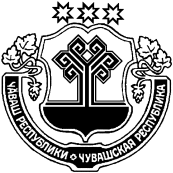 ЧУВАШСКАЯ РЕСПУБЛИКА
МАРИИНСКО-ПОСАДСКИЙ РАЙОН АДМИНИСТРАЦИЯПРИВОЛЖСКОГО СЕЛЬСКОГОПОСЕЛЕНИЯ ПОСТАНОВЛЕНИЕ «04 »  апреля 2022г. №10 деревня Нерядово№ /пОсновные мероприятияСрокиОтветственныеОтметка о выполнении1Провести совещание с активом сельского поселения, руководителями объектов экономики по вопросам обеспечения противопожарной защиты объектов экономики, населенных пунктов поселенияапрельПредседатель КЧС и ОПБ2Взять на учет наиболее неблагополучные семьи (многодетные, психически больные, одинокие престарелые, инвалиды), организовать систематический контроль по профилактике пожаров. Организовать помощь в ремонте отопительных печейпостоянноГлава поселения, специалисты администрации3Установить ночной дозор в населенных пунктах, поочередное дежурство граждан силами ДПО в пожароопасный летний периодВ летнее времяГлава поселения, старосты(по согласованию)4 Вопросы обеспечения пожарной безопасности обсуждать на собраниях гражданВ течение годаГлава   сельского поселения  5Совместно  с работниками учреждений культуры провести тематические игры, викторины, беседы по пожарной тематикеВ течение годаСпециалисты поселения, культработники(по согласованию)6Провести проверку состояния подъездов к естественным и искусственным источникам противопожарного водоснабжения в населенных пунктах В течение годаГлава поселения 7Обеспечить регулярную расчистку дорог от снега в весенне-зимний период во всех населенных пунктах  сельского поселенияВ зимний периодГлава поселения8Составить списки лиц группы риска: граждан неблагополучных  категорий:   одиноких престарелых и инвалидов, многодетных семей, лиц, злоупотребляющих спиртными напитками апрельСпециалисты сельского поселения9Установить жесткий контроль за планировкой и застройкой сельских населенных пунктов, запретить самовольную застройку жилых домов, хозяйственных строений без соответствующих разрешений надзорных органов и администрации сельского поселенияпостоянноГлава поселения, специалисты10Организовать мероприятия по обеспечению населенных пунктов средствами звуковой сигнализации для оповещения людей на случай пожара, запасом воды для целей пожаротушения (емкости с водой, огнетушителем). Усилить разъяснительную работу среди населения, активизировать работу общественных формирований, формировать общественное мнение вокруг пожаров их виновниковпостоянноГлава поселения, Специалисты11Организовать проведение комплексных мер противопожарной защиты (минерализованных полос, пожарных водоемов, противопожарных проездов и разворотных площадок)апрель-майГлава поселения12Содержание источников наружного противопожарного водоснабжения в летний и зимний период (покос травы, вырубка прорубей, чистка подъездных путей от снега)Летний и зимний периоды годаГлава поселения 13Организовать  профилактические рейды по жилым домам, направленные на предупреждение чрезвычайных ситуаций при использовании газового оборудования.на регулярной основеГлава поселения, специалисты